Kontoklassen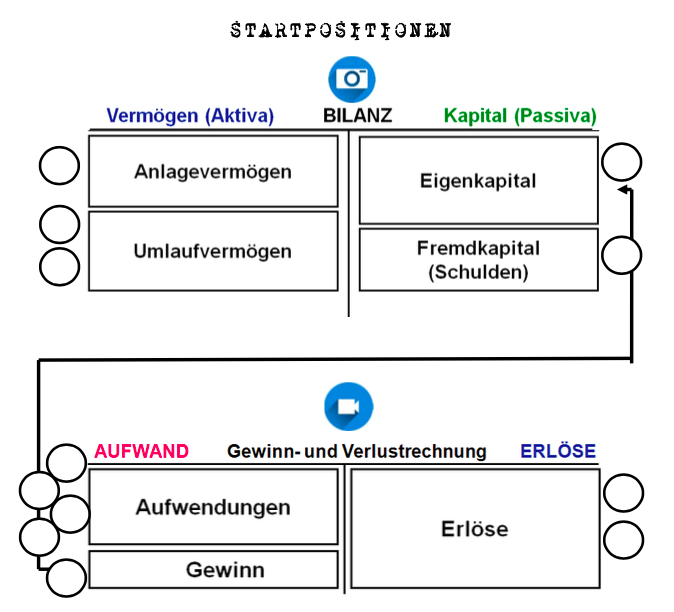 Copyright: Mag. Ingrid DobrovitsÜbungsblatt zu den Buchungssätzen (Bestandskonten, Erfolgskonten, Warenkonten, Privatkonto)Ihr Unternehmen: Schuhe Müller e.U.  (Unternehmerin: Maja Müller)Ausgangssituation: Sie arbeiten in der Buchhaltungsabteilung des Unternehmens. Im Mai 2022 sind einige Geschäftsfälle angefallen.Ihre Aufgabe: Verbuchen Sie die Geschäftsfälle. Geben Sie dazu die Konten inklusive Kontoklassen und die Gewinnauswirkung (mit den Symbolen ↑, ↓, Ø) an. Geben Sie die Aufgabe auf MS-Teams bis spätestens 26.05.2022 ab.02.05.Verkauf von Handelswaren im Wert von € 200.- auf Ziel.Verkauf von Handelswaren im Wert von € 200.- auf Ziel.Gewinnauswirkung:03.05.Ausgleich der offenen Kundenüberweisung i.d. H. von € 200.-: Der Betrag geht auf unserem Konto ein.Ausgleich der offenen Kundenüberweisung i.d. H. von € 200.-: Der Betrag geht auf unserem Konto ein.Gewinnauswirkung:04.05.Abhebung vom Bankkonto: € 150.-. als Wechselgeld für die Geschäftskassa.Abhebung vom Bankkonto: € 150.-. als Wechselgeld für die Geschäftskassa.Gewinnauswirkung:05.05.Maja Müller entnimmt ein Paar Schuhe der Marke Adidas in der Höhe von € 80.- und verschenkt sie an einen Freund zum Geburtstag.Maja Müller entnimmt ein Paar Schuhe der Marke Adidas in der Höhe von € 80.- und verschenkt sie an einen Freund zum Geburtstag.Gewinnauswirkung:06.05.Einkauf eines neuen Lagerregals im Wert von € 1.800.- auf Ziel.Einkauf eines neuen Lagerregals im Wert von € 1.800.- auf Ziel.Gewinnauswirkung:07.05.Private Bareinzahlung auf das Bankkonto des Unternehmens: € 280.-Private Bareinzahlung auf das Bankkonto des Unternehmens: € 280.-Gewinnauswirkung:09.05.Aufnahme eines Darlehens in der Höhe von € 5.000.-. Der Betrag wird dem Geschäftskonto gutgeschrieben.Aufnahme eines Darlehens in der Höhe von € 5.000.-. Der Betrag wird dem Geschäftskonto gutgeschrieben.Gewinnauswirkung:10.05.Überweisung der Betriebshaftpflichtversicherung in der Höhe von € 780.-.Überweisung der Betriebshaftpflichtversicherung in der Höhe von € 780.-.Gewinnauswirkung:11.05.Kauf von Schuhen im Wert von € 490.- auf Ziel.Kauf von Schuhen im Wert von € 490.- auf Ziel.Gewinnauswirkung:12.05.Verkauf von Handelswaren im Wert von € 120.-. Der Kunde bezahlt später.Verkauf von Handelswaren im Wert von € 120.-. Der Kunde bezahlt später.Gewinnauswirkung:13.05.Überweisung der Haftpflichtversicherung des Privat-PKWs in der Höhe von € 250.-Überweisung der Haftpflichtversicherung des Privat-PKWs in der Höhe von € 250.-Gewinnauswirkung:14.05.Barkauf von bunten Schuhbändern. Der Rechnungsbetrag sind € 88,-. Barkauf von bunten Schuhbändern. Der Rechnungsbetrag sind € 88,-. Gewinnauswirkung:16.05.Das Unternehmen kauft einen LKW im Wert von € 15.000.- um in Zukunft die KundInnen beliefern zu können. Den Betrag bleibt das Unternehmen vorerst schuldig.Das Unternehmen kauft einen LKW im Wert von € 15.000.- um in Zukunft die KundInnen beliefern zu können. Den Betrag bleibt das Unternehmen vorerst schuldig.Gewinnauswirkung:17.05.Maja Müller bezahlt die offene Rechnung vom 11.05. in der Höhe von € 490,- per Banküberweisung.Maja Müller bezahlt die offene Rechnung vom 11.05. in der Höhe von € 490,- per Banküberweisung.Gewinnauswirkung:18.05.Maja Müller entnimmt € 100,- aus der Geschäftskassa um ihre privaten Kosten zu decken. Maja Müller entnimmt € 100,- aus der Geschäftskassa um ihre privaten Kosten zu decken. Gewinnauswirkung:19.05.Kauf eines neuen Computers um € 1.000,-. Der Betrag wird sofort bar bezahlt.Kauf eines neuen Computers um € 1.000,-. Der Betrag wird sofort bar bezahlt.Gewinnauswirkung:20.05.Barverkauf von Schuhbändern an einen Kunden in der Höhe von € 15,-. Barverkauf von Schuhbändern an einen Kunden in der Höhe von € 15,-. Gewinnauswirkung:20.05.Privateinlage von € 300,- auf das Geschäftsbankkonto.Privateinlage von € 300,- auf das Geschäftsbankkonto.Gewinnauswirkung:21.05.Aufnahme eines Kredites bei der Raiffeisenbank in der Höhe von € 10.100. Mit dem Betrag wird die neue Büroeinrichtung finanziert.Aufnahme eines Kredites bei der Raiffeisenbank in der Höhe von € 10.100. Mit dem Betrag wird die neue Büroeinrichtung finanziert.Gewinnauswirkung:23.05.Bezahlung der Miete für das Geschäftslokal (€ 2.000,-) per Banküberweisung.Bezahlung der Miete für das Geschäftslokal (€ 2.000,-) per Banküberweisung.Gewinnauswirkung:24.05.Kauf von Dekorationsartikel in der Höhe von € 40,- bar.Kauf von Dekorationsartikel in der Höhe von € 40,- bar.Gewinnauswirkung:25.05.Das Unternehmen vermietet einen kleinen Lagerraum. Dafür wird die Miete (€ 900,-) überwiesen.Das Unternehmen vermietet einen kleinen Lagerraum. Dafür wird die Miete (€ 900,-) überwiesen.Gewinnauswirkung:25.05.Wir erhalten Provisionserträge für ein von uns vermitteltes Geschäft in der Höhe von € 300.- per Banküberweisung.Wir erhalten Provisionserträge für ein von uns vermitteltes Geschäft in der Höhe von € 300.- per Banküberweisung.Gewinnauswirkung:27.05.Wir kaufen einen neuen Drucker im Wert von € 470.-. Den Betrag dafür bleiben wir schuldig.Wir kaufen einen neuen Drucker im Wert von € 470.-. Den Betrag dafür bleiben wir schuldig.Gewinnauswirkung:28.05.Begleichung der offenen Rechnung vom Geschäftsfall vom 27.05 per Banküberweisung.Begleichung der offenen Rechnung vom Geschäftsfall vom 27.05 per Banküberweisung.Gewinnauswirkung:28.05.Das Unternehmen schaltet ein Werbeinserat und bezahlt dafür € 345,- per Banküberweisung.Das Unternehmen schaltet ein Werbeinserat und bezahlt dafür € 345,- per Banküberweisung.Gewinnauswirkung:31.05.Im Zuge der Inventur hat sich herausgestellt, dass es zu einem Lagerabbau im Wert von € 190,- beim Schuhmodell „Special“ gekommen ist.Im Zuge der Inventur hat sich herausgestellt, dass es zu einem Lagerabbau im Wert von € 190,- beim Schuhmodell „Special“ gekommen ist.Gewinnauswirkung:31.05.Im Zuge der Inventur hat sich herausgestellt, dass es zu einem Lageraufbau im Wert von € 2.480.- beim Schuhmodell „Classic“ gekommen ist.Im Zuge der Inventur hat sich herausgestellt, dass es zu einem Lageraufbau im Wert von € 2.480.- beim Schuhmodell „Classic“ gekommen ist.Gewinnauswirkung: